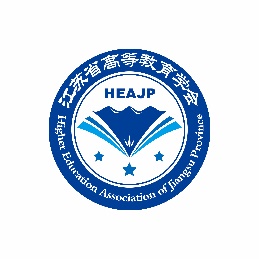 江苏省高等教育学会分支机构注销申请表分支机构名称：挂靠单位：通讯地址：联 系 人：电    话：邮    箱：江苏省高等教育学会 制填  报  说  明1. 本申请表是江苏省高等教育学会分支机构申请注销的依据。填写各项内容须实事求是，表述明确严谨。2. 申请表须用计算机以A4开本打印填报，报送一式2份。文件模板可从江苏高等教育网（学会网站）相关栏目中下载(网址：http://www.jsgjxh.cn/)。3. 申请表填好后，加盖单位公章，送至江苏省高等教育学会秘书处（江苏省南京市鼓楼区北京西路15-2号1号楼112室），电子稿发送至学会秘书处邮箱gjxh83300736@163.com。注销事由分支机构意见负责人签字：                                      盖章       年   月   日                         年   月   日江苏省高等教育学会意见：法定代表人签字：                           学会盖章       年   月   日                            年  月  日 